MĚSTO MILEVSKO, 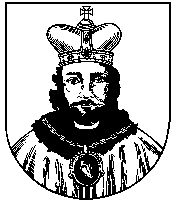 nám. E. Beneše 420, 399 01 MILEVSKO IČ 00249831, DIČ CZ00249831E               	     					  Vyřizuje/linka                          V Milevsku 							Vyřizuje/linka		V Milevsku dne							Zemanová/213	05. 04. 2018Objednáváme následující služby, materiál, stavební a montážní práce apod.:Aktualizaci a doplnění turistického informačního systému pro pěší a turisty (hnědé a modré ukazatele) dle usnesení RMM č. 101/18 a dle cenové nabídky ze dne 26. 03. 2018, která je součástí objednávky. SMLUVNÍ CENA- dle skutečně vynaložených nákladů, max. však do (včetně DPH): 143.990,-  Kč. (přílohou faktury bude výkaz skutečně vynaložených nákladů)Kopii objednávky vraťte s fakturou!………………………………………          Bc. David Lukešvedoucí odboru investic a správy     majetku PROHLÁŠENÍ ODBĚRATELE* Objednatel prohlašuje, že předmět objednávky není používán k ekonomické činnosti  a ve smyslu informace GFŘ a MFČR ze dne 9. 11. 2011 nebude pro výše uvedenou dodávku aplikován režim přenesené daňové povinnosti podle § 92e) zákona o DPH. V tomto případě objednatel není osobou povinnou k dani, protože přijaté stavební nebo montážní práce použije výlučně pro potřeby související s činnostmi pro výkon veřejné správy.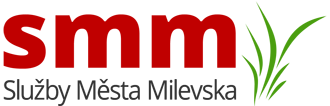 Služby Města Milevska, spol. s r. o., Karlova 1012, 399 01 MilevskoMěstský úřad MilevskoIng. IlievováSažinova 843	01  MilevskoCenová nabídka na rozšíření info cedulí pro pěší i pro motoristyPopis prací:Nákup 75 ks cedulí						37 000,-- KčPolep 75 ks cedulí						38 000,-- KčNákup patek, sloupků a držáků				15 000,-- KčInstalace patek, sloupků a cedulí dle požadavku 		29 000,-- KčCena celkem bez DPH					          119 000,-- Kč21% DPH								24 990,-- Kč      Cena celkem vč. DPH					          143 990,-- KčV Milevsku dne 26.3.2018								Služby Města Milevska, spol. s r.o.